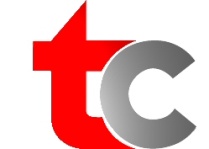 TYSONIC SPEAKER FLEXPRODUCT SPECIFICATION1.PRODUCT  CODE    LMC02/2.12. DESCRIPTION          	2 Core  105/.16  (2.1mm sq  nom.) T.C.W. V75  P.V.C  insulated.		             	HBZRH-80FZW Low smoke, Low Halogen  P.V.C.  sheathed .                                            Tysonic Speaker Flex.			Oxygen free copper . RoHS compliant .3. CONSTRUCTION		3.1  CONDUCTOR :  105  strands  of  0.16 mm  Annealed  Copper  to				         AS/NZS1125  drawn  from  Class  102  copper  to   AS/NZS1574.				          Max.  D.C. resistance  at  20C  :  8.6 ohms / km		3.2  INSULATION :    Coloured  V75  PVC  to  AS/NZS3808 				                                              Nominal  Diameter  :  2.65   mm                           					                           Nom.  Wall  Thickness:  0.60   mm		3.3  LAY  UP                 2 Cores.				           1.  Red    2.  Black 		3.4  SHEATH                 Coloured  P.V.C. type  HBZRH-80FZW   		                      				   Nominal Diameter :   7.3  mm						            Nom. Wall Thickness :  1.0 mmIDENTIFICATIONPrinted at max 1000mm spacingsCable to be meter marked, i.e every 1 meter                  TYCAB NZ Y.O.M. – 2.1mm² 14AWG 2 CORE 100V LINE SPEAKER CABLE M|M